GRILLIN’ ON THE TRAIL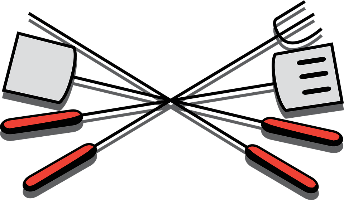 Team RegistrationTeam Name __________________________________________________________________________Head Cook ___________________________________________________________________________Address _____________________________________________________________________________City ___________________________________________  State _____________   Zip ______________Phone ________________________________   Email ________________________________________Entry Fee - $150.00         After August 5, 2021 - $175.00                              TOTAL ENCLOSED                                                                                         $ __________________                                                                              Questions                                                                                                                                                                         Sharmon Richardson: ricksharmonrichardson@gmail.com or 620-767-6240 Sharon Brooks:   msbks3@yahoo.com or 785-466-6105To reserve a space for Grillin’ on the Trail, payment must be included with entry form to secure your team in the competition. Send completed entry form and payment to Sharmon Richardson, Team Coordinator, 225 N Belfry, Council Grove KS  66846.  Cancellations must be via email. No refunds will be given after August 21, 2021. Refunds prior to August 21, 2021 will withhold a $50.00 processing fee.Waiver of LiabilityIn consideration of your accepting this entry, I the undersigned, intending to be legally bound, hereby, for myself, my heirs, executors, and administrators, waive and release any and all rights and claims for damages I may have against Grillin’ on the Trail organizers, Santa Fe Trail 200 organizers, the City of Council Grove, and their representatives, successors, and assignees for any and all injuries suffered by my team.  Further, I hereby grant full permission to Grillin’ on the Trail and/or agents, authorized by them to any photographs, videotapes, recordings or any other record of this event for any legitimate purpose._____________________________________________________Signature of Head Cook                                             Date